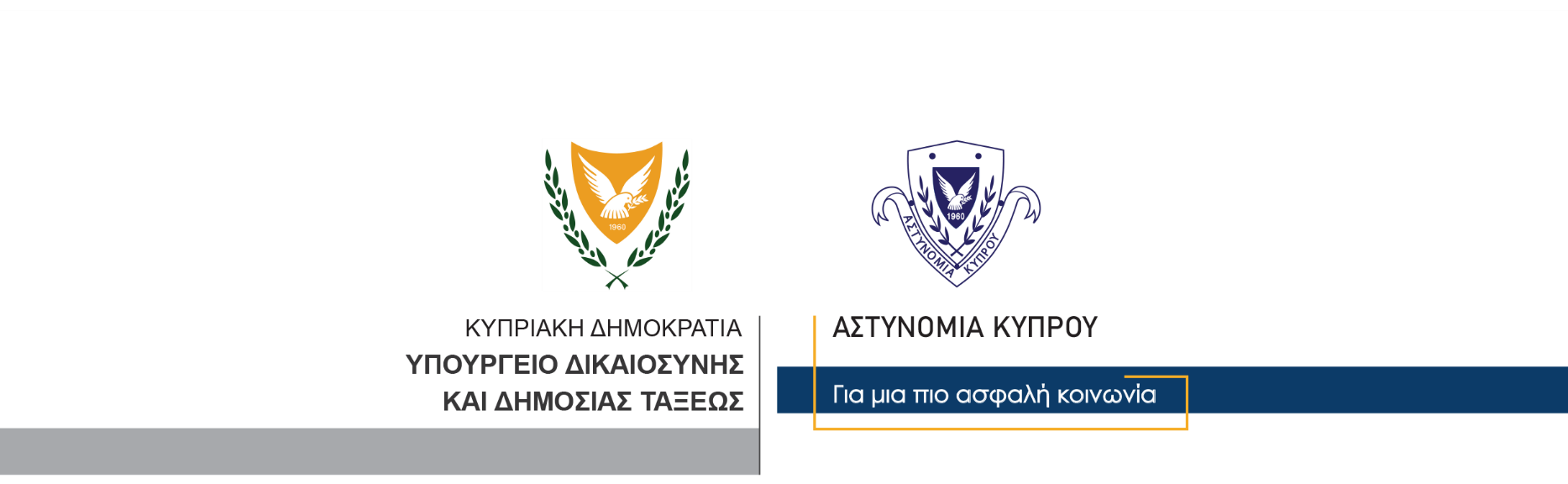 19 Νοεμβρίου, 2023  Δελτίο Τύπου 2Συντονισμένη επιχείρηση της Υπηρεσίας Αλλοδαπών και Μετανάστευσης (ΥΑΜ)Μέλη όλων των κλιμακίων της Υπηρεσίας Αλλοδαπών και Μετανάστευσης (ΥΑΜ), διενήργησαν σήμερα το πρωί, συντονισμένη επιχείρηση στην επαρχία Πάφου.Κατά τη διάρκεια της όλης επιχείρησης, εντοπίστηκαν και συνελήφθησαν 22 πρόσωπα διαφόρων εθνικοτήτων, τα οποία διαμένουν παράνομα στο έδαφος της Κυπριακής Δημοκρατίας. Για τα πιο πάνω πρόσωπα, έχουν αρχίσει οι διαδικασίες επαναπατρισμού τους. 		    Κλάδος ΕπικοινωνίαςΥποδιεύθυνση Επικοινωνίας Δημοσίων Σχέσεων & Κοινωνικής Ευθύνης